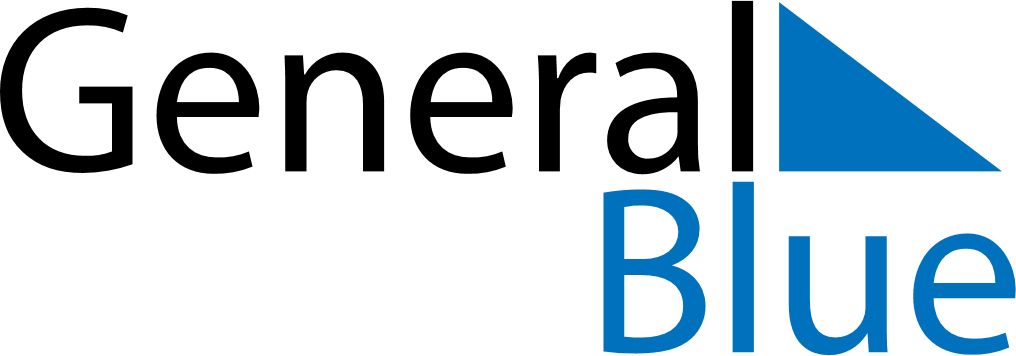 October 2018October 2018October 2018October 2018Costa RicaCosta RicaCosta RicaMondayTuesdayWednesdayThursdayFridaySaturdaySaturdaySunday1234566789101112131314Columbus Day15161718192020212223242526272728293031